A new year and a new decade.  We wish a Happy new year to allPPG NEWSCOUGHS & COLDS Coughs & colds season is here again. The following information is from the NHS. More detailed information & advice can be found on the NHS website.A cold is a virus & cannot be treated with antibiotics. It usually lasts for 2 to 3 weeks. 
The flu vaccine helps prevent flu but not colds.         Self-check for cold symptoms. *a blocked or runny nose
* a sore throat
* headaches
* muscle aches
*coughs 
* sneezing
* raised temperature

Treat your cold yourself.* rest & sleep
* keep warm
* drink plenty of water/squash/diluted fruit juice to avoid dehydration
* gargle salt water to avoid a sore throatYour Pharmacist will help with advice & cold medicines. * You can relieve a blocked nose with decongestant sprays or tablets.
* Ease aches or lower a temperature with painkillers – check with the Pharmacist.

The best ways to avoid catching a cold are:* wash hands with soap & warm water
* not touching your eyes or nose in case you have come into contact with the virus
* not sharing a towel or other household items with someone who has a cold
* eat balanced meals & stay fit & healthy.Interview with Diane RosePhlebotomist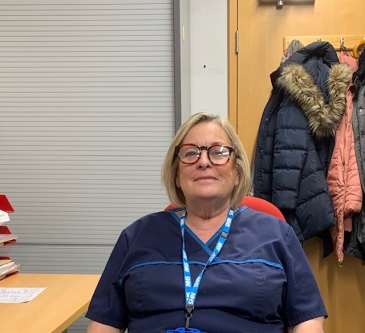 What made you decide to train as a Phlebotomist ?   I was always interested in learning an additional skill – I now undertake this role in the morning as well as being a Receptionist – this has given an even more varied day.What do you enjoy most about your workHelping people and the variety – no day is the sameWhat styles of music do you enjoy listening to ?MotownWho has been or is your role model and why?For my training as a Phlebotomist Amy-Jane Cooper (Practice Nurse) – she is always helpful, and nothing is too much trouble.  